Ansvar: Deltagande i tävlingen sker på den tävlandes egen risk. Svenska Bilsportförbundet, den arrangerande klubben samt dess tävlingsledning och funktionärer frånsäger sig allt ansvar för under tävlingen inträffade skador, olycksfall eller dylikt. Boende:  Vandrarhem i Ärla: http://www.gasthemmetmajn.se/ gasthem.majn@telia.com 016-941 77 Strängnäs Turisbyrå http://www.strangnas.se/sv/Uppleva-gora/Start---Turism/Bo/  turism@strangnas.se  0152-297 90 Eskilstuna Turistcenter http://eskilstuna.nu/om-oss/eskilstuna-tourist-center/ turism@eskilstuna.nu 016-710 70 00 Sigtuna Turistbyrå http://destinationsigtuna.se/bo/ info@destinationsigtuna.se 08-594 806 50 Enköping http://www.allarum.se/uppsala/enkoping 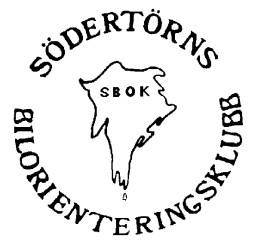 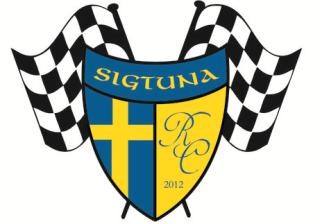 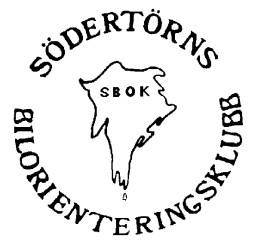 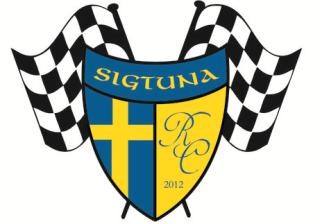 SBOK och Sigtuna RC Inbjuder till Svamptåget 23/9-2016 Sigtunapokalen 24/9-2016 Ingående i NoM, SM, DM och eller Serie. 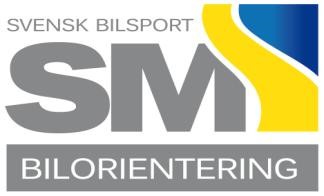 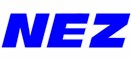 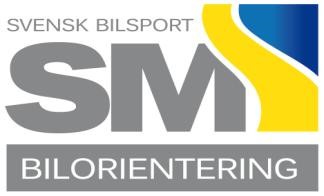 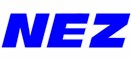 Tävlingen arrangeras i full överenstämmelse med SBF: s nationella regler, NEZ-regler, nedanstående inbjudan och samt tillkommande PM.  Tävlingsledare: Thord Söderberg SBOK 073-976 99 64 Biträdande tävlingsledare: Per Lindqvist SBOK 070-687 83 22 Lars-Erik Hoverberg Sigtuna RC 070-6765129 Domarordförande Jan-Åke Blomqvist BMS NEZ-domare: Se PM 1 Domare: Sten Johansson Rasbo MK Bankontrollant:  Sten Johansson Rasbo MK Teknisk chef:  Carina Nordlund Sigtuna RC Anders Waad SAMS Miljöchef:  Mats Håård SBOK Kjell Nyström Sigtuna RC Organisationskommitté: Marcus Claar, Per Lindqvist, Lillemor Spoong, Anders Eriksson, Per Hoffströmer, Thord Söderberg, Kenneth Lannermo, Lars-Erik Hoverberg, Staffan Holmborn, Bo Glimmerud, Niklas Cedstedt. Anmälan: Via www.bilo-o.se > Tävlingar/Anmälan senast 15 september. I och med din anmälan godkänner du att ditt namn får publiceras i start och resultatlista på internet. Enligt svensk lag. (PUL) Ange vilken dag/bana/klass” anmälan gäller för. Startavgift  	1000 SEK/dag                    	1100 SEK på tävlingsdagen  	 	MSO lång – 500 kr MSO kort – 300 kr  	 	senast 15 sep på bg Swedbank 362-8765  	 	IBAN:  SE08 8000 0824 2006 3515 8124 Tävlingsklasser: NEZ-U, NEZ-S, NEZ-Beginners Cup, SM, MSO   	 	    (Beginners Cup och SM körs lördag) Tävlingsform: Bilorientering typ B, onumrerade kontroller. Kartor 1:2.000 – 1:50.000 Start och målplats:  23/9   Ärla IP  24/9   Blå Vingen, Husby-Långhundra Startordning: Enligt NEZ/SM, MSO Förarmöte: 30 min före start Första start:  23/9 Kl.19:00  	 	24/9 Kl. 15.00 Längd: 23/9  Totalt 97 km varav 59 km O-sträckor 24/9  Ca 150 km Respittid: Se PM1 Besiktning: Se PM1 Utrustning: Bilarna ska enligt SBF´s regler vara utrustade med 2 varningstrianglar, förbandskudde och reflexvästar. Elektronisk tidtagning: Sport Ident-system Förlorad pinne innebär uteslutning. Lånad förlorad pinne ersätts med 400kr. Körordrar utdelas på din avgångstid. Förtäring efter tävling: Till självkostnadspris och ska beställas vid anmälan. Priser: Priser till de 5 första i varje NEZ- klass. Prisutdelning sker efter protesttiden har gått ut. Reklam: Arrangören kan komma att utnyttja de platser på bilarna som är tillåtna för arrangörsreklam. Sponsor:  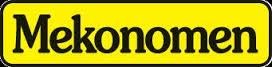 